Accounting GmbHFrau Mona MaierUnternehmensstraße 1212034 BeispielstadtOrt, den TT.MM.JJJJSehr geehrte Frau Maier,über das Stellenportal Karrieresprung.de bin ich auf erstklassiges Ausbildungsangebot im Bereich Bankkaufleute aufmerksam geworden. Die umfangreiche Betreuung und die guten Zukunftsperspektiven in Ihrem Unternehmen haben mich überzeugt, mich bei Ihnen für eine Ausbildung als Bankkauffrau zu bewerben. Derzeit besuche ich die 12. Klasse des Geschwister-Scholl-Gymnasiums in Pulheim, welches ich voraussichtlich im Mai dieses Jahres mit dem Abitur erfolgreich abschließen werde. Schon während meines Ferienjobs bei der „KSK Bank“ konnte ich meine Zuverlässigkeit und meine schnelle Auffassungsgabe unter Beweis stellen. Überdies konnte ich Einblicke in die kaufmännischen Prozesse einer Bank gewinnen. Während meines Schulpraktikums bei der Volksbank Pulheim gehörte zu meinem Aufgabenbereich die Unterstützung einiger Kundenberater durch Recherchetätigkeiten oder die Vervollständigung von Datensätzen. Vor allem der direkte Kundenkontakt hat mir viel Spaß gemacht.Durch die Ausbildung zur Bankkauffrau erhoffe ich mir, meine wirtschaftlichen und kaufmännischen Kenntnisse zu vertiefen und gleichzeitig meinem Berufswunsch ein gutes Stück näher zu kommen. Durch die Ausbildung bei Ihnen sehe ich darin größte Chancen.Habe ich Ihr Interesse geweckt? Dann freue ich mich auf ein persönliches Gespräch. Mit freundlichen Grüßen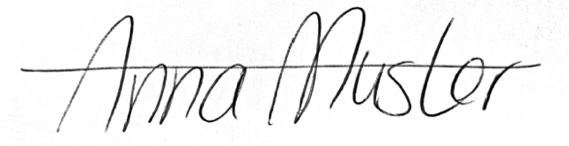 Bewerbung als BankkauffrauIhre Stellenanzeige bei karrieresprung.de vom TT.MM.JJJJ